В соответствии с требованиями Федерального закона от 12 февраля 1998 года №28-ФЗ «О гражданской обороне», постановлениями Правительства Российской Федерации от 23 апреля 1994 года № 359 «Об утверждении Положения о порядке использования объектов и имущества гражданской обороны приватизированными предприятиями, учреждениями и организациями», от 29.11.1999 № 1309 «О Порядке создания убежищ и иных объектов гражданской обороны», постановлением Правительства Оренбургской области от 28.08.2017 № 623-п «О мерах по сохранению и рациональному использованию защитных сооружений и иных объектов гражданской обороны на территории Оренбургской области»постановляю:1. Утвердить Положение о мерах по сохранению и рациональному использованию защитных сооружений гражданской обороны на территории Соль-Илецкого городского округа, согласно приложению.2. Использовать в мирное время защитные сооружения гражданской обороны в интересах экономики и обслуживания населения, а также для защиты населения от поражающих факторов, вызванных чрезвычайными ситуациями природного и техногенного характера, с сохранением возможности приведения их в заданные сроки в состояние готовности к использованию по назначению.3. Рекомендовать руководителям предприятий, учреждений и организаций расположенных на территории Соль-Илецкого городского округа независимо от форм собственности и ведомственной принадлежности усилить контроль за сохранением защитных сооружений гражданской обороны, их готовностью к приёму укрываемых. 4. Отделу по делам ГО, ПБ и ЧС администрации округа:4.1. Обеспечить учёт существующих объектов гражданской обороны, а также существующих, реконструируемых и вновь строящихся зданий и сооружений, которые по своему предназначению могут быть использованы как объекты гражданской обороны, на территории муниципального образования. 5. Контроль за исполнением данного постановления  возложить на заместителя главы администрации-руководителя аппарата В.М. Немича.6. Настоящее постановление вступает в силу после его официального опубликования (обнародования).Глава муниципального образованияСоль-Илецкий городской округ                                                  А.А. КузьминВерноВерно: Ведущий специалист организационного отдела                                                         Е.В. ТелушкинаРазослано:  Прокуратура Соль-Илецкого района,  отдел по делам ГО, ПБ и ЧС, главные специалисты территориальных отделов.	Положениео мерах по сохранению и рациональному использованию защитных сооружений гражданской обороны на территории муниципального образования Соль-Илецкий городской округ	Настоящее Положение определяет порядок создания, сохранения и использования на территории муниципального образования Соль-Илецкий городской округ защитных сооружений гражданской обороны (далее по тексту ЗС ГО).	1. Ответственность за содержание, эксплуатацию и готовность ЗС ГО несут руководители организаций независимо от форм собственности и ведомственной принадлежности, на балансе которых находятся сооружения.	2. В обязанности руководителя объекта входит:	- организация мероприятий по обеспечению сохранности и готовности ЗС ГО к приёму укрываемых, своевременному техническому обслуживанию, ремонту и замене защитных устройств и оборудования;	- обеспечение эффективного использования помещений ЗС ГО для нужд предприятий, организаций, учреждений и обслуживания населения в соответствии с проектом;	- организация подготовки личного состава групп (звеньев) по обслуживанию ЗС ГО, обучение рабочих и служащих правилам пользования ЗС ГО в чрезвычайных ситуациях;	- осуществление систематического контроля за содержанием, эксплуатацией и готовностью ЗС ГО к использованию по прямому предназначению.	3. На предприятиях, в учреждениях и организациях, эксплуатирующих ЗС ГО, приказом назначаются ответственные лица, в обязанности которых входит организация правильного содержания помещений, обеспечение сохранности защитных устройств и инженерно-технического оборудования. Для ремонта помещений и оборудования ответственные лица подготавливают проектно-сметную документацию и организуют выполнение самих работ.	4. Для обслуживания ЗС ГО в период пребывания в них укрываемых создаются группы (звенья) по обслуживанию ЗС ГО из расчета одна группа (звено) в зависимости от вместимости на каждое сооружение.	5. Группы (звенья) по обслуживанию ЗС ГО обеспечиваются средствами индивидуальной защиты, радиационной и химической разведки, специальной обработки, связи, медицинским имуществом и инструментом согласно нормам оснащения.	6. ЗС ГО при режиме повседневной деятельности могут использоваться для нужд предприятий, учреждений и организаций.	7. При эксплуатации ЗС ГО в режиме повседневной деятельности должны выполняться все требования, обеспечивающие пригодность помещений к переводу их в установленные сроки на режим ЗС ГО, и необходимые условия для пребывания людей в ЗС ГО в чрезвычайных ситуациях мирного времени.	8. В процессе эксплуатации ЗС ГО в мирное время запрещается:	-перепланировка помещений;	-устройство отверстий или проемов в ограждающих конструкциях;	-нарушение герметизации и гидроизоляции;	-демонтаж оборудования;	-застройка участков территории вблизи входов, выходов и оголовков воздухозабора;	-применение сгораемых синтетических материалов при отделке помещений.	9. Защитные сооружения в соответствии с их использованием в мирное время должны быть укомплектованы первичными средствами пожаротушения (ручными пенными огнетушителями, песком и др.) в количествах, предусмотренных соответствующими типовыми правилами пожарной безопасности.	10.Инженерно-техническое оборудование защитных сооружений должно содержаться в исправности и готовности к использованию по назначению. Содержание, эксплуатация, текущий и плановый ремонты инженерно-технического оборудования осуществляются в соответствии с инструкциями заводов-изготовителей.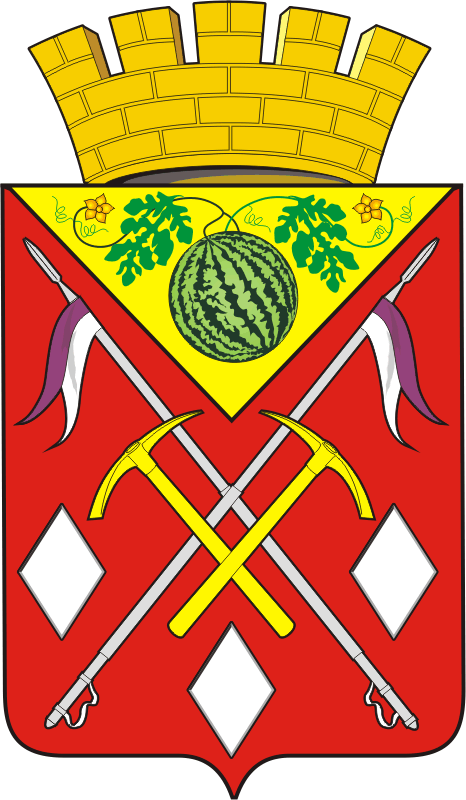 АДМИНИСТРАЦИЯМУНИЦИПАЛЬНОГО ОБРАЗОВАНИЯСОЛЬ-ИЛЕЦКИЙ ГОРОДСКОЙ ОКРУГОРЕНБУРГСКОЙ ОБЛАСТИПОСТАНОВЛЕНИЕ11.12.2018  № 2763-пО мерах по сохранению и рациональному использованию защитных сооружений и иных объектов гражданской обороны на территории Соль-Илецкого городского округа  Приложение к постановлению администрации	Соль-Илецкого городского округаот 11.12.2018 № 2763-п 